Извещение № 23000009270000000062ОпубликованоВерсия 1. Актуальная, от 21.09.2023Дата создания21.09.2023 11:12 (МСК)Дата публикации21.09.2023 11:57 (МСК)Дата изменения21.09.2023 11:57 (МСК)Основные сведения об извещенииВид торговАренда, безвозмездное пользование, доверительное управление имуществом, иные договоры, предусматривающие переход прав в отношении государственного или муниципального имущества, продажа имущества ФГУП Приказ Федеральной антимонопольной службы от 10.02.2010 N 67 Форма проведенияАукционНаименование процедурыАукцион на право заключения договоров аренды нежилых помещенийОрганизатор торговКод организации2300000927ОКФС14Публично-правовое образованиеКотласский муниципальный район Архангельской областиПолное наименованиеУПРАВЛЕНИЕ ИМУЩЕСТВЕННО-ХОЗЯЙСТВЕННОГО КОМПЛЕКСА АДМИНИСТРАЦИИ КОТЛАССКОГО МУНИЦИПАЛЬНОГО ОКРУГА АРХАНГЕЛЬСКОЙ ОБЛАСТИИНН2904032049КПП290401001ОГРН1222900007010Юридический адрес165320, Архангельская область, М.О. КОТЛАССКИЙ, РП ШИПИЦЫНО, УЛ СОВЕТСКАЯ д. 53Фактический/почтовый адресобл Архангельская, г.о. Котлас, г Котлас, пл Советов, дом 9Контактное лицоПроскуряков Василий ПетровичТелефон78183721203Адрес электронной почтыuihkkotreg@yandex.ruСведения о правообладателе/инициаторе торговОрганизатор торгов является правообладателем имуществаКод организации2300000927ОКФС14Публично-правовое образованиеКотласский муниципальный район Архангельской областиПолное наименованиеУПРАВЛЕНИЕ ИМУЩЕСТВЕННО-ХОЗЯЙСТВЕННОГО КОМПЛЕКСА АДМИНИСТРАЦИИ КОТЛАССКОГО МУНИЦИПАЛЬНОГО ОКРУГА АРХАНГЕЛЬСКОЙ ОБЛАСТИИНН2904032049КПП290401001ОГРН1222900007010Юридический адрес165320, Архангельская область, М.О. КОТЛАССКИЙ, РП ШИПИЦЫНО, УЛ СОВЕТСКАЯ д. 53Фактический/почтовый адресобл Архангельская, г.о. Котлас, г Котлас, пл Советов, дом 9Информация о лотахСВЕРНУТЬ ВСЕ ЛОТЫЛот 1Опубликованправо заключения договоров аренды нежилых помещений, находящихся в муниципальной собственности Котласского муниципального округа Архангельской областиОсновная информацияПредмет торгов (наименование лота)право заключения договоров аренды нежилых помещений, находящихся в муниципальной собственности Котласского муниципального округа Архангельской областиОписание лотанежилые помещения общей площадью 39,3 кв.м, находящиеся в нежилом здании, расположенном по адресу: Архангельская область, Котласский муниципальный округ, поселок Удимский, улица Советская, строение 49 (помещения 6 и 7 в соответствии с техническим паспортом на здание от 22.10.2008)Сведения о предыдущих извещениях (сообщениях)ОтсутствуютНачальная цена1 768,50 ₽ Шаг аукциона88,43 ₽ (5,00 %) Размер задаткаСубъект местонахождения имуществаАрхангельская областьМестонахождение имуществаобл Архангельская, м.о. Котласский, п Удимский, ул Советская Архангельская область, Котласский муниципальный округ, поселок Удимский, улица Советская, строение 49 (помещения 6 и 7 в соответствии с техническим паспортом на здание от 22.10.2008)Категория объектаНежилые помещенияФорма собственностиМуниципальная собственностьВид договораДоговор аренды Порядок оплатыЕжемесячный платеж Ежемесячный платеж за объект1 768,50 ₽ Срок действия договора - месяцев11 Порядок ознакомления с имуществом, иной информациейПо согласованию с Управлением имущественно-хозяйственного комплекса администрации Котласского муниципального округа Архангельской области, но не реже, чем через каждые 5 (пять) рабочих дней с даты размещения извещения о проведении аукциона на официальном сайте торгов torgi.gov.ru в информационно-телекоммуникационной сети «Интернет», но не позднее, чем за 2 (два) рабочих дня до даты вскрытия конвертов с заявками на участие в аукционе. Обременения, ограниченияотсутствуют Начальная цена за кв.м45,00 ₽ Целевое назначение государственного или муниципального имущества, права на которое передаются по договорудля размещения офисных помещений ХарактеристикиГод ввода в эксплуатацию- Вид ограничений и обременений- Кадастровый номер объекта недвижимости (здания, сооружения), в пределах которого расположено помещение- Общая площадь39,3 м2 общ. плРасположение в пределах объекта недвижимости (этажа, части этажа, нескольких этажей)- Кадастровая стоимость- Кадастровый номер- Общие сведения об ограничениях и обременениях - Назначение нежилого помещения- Изображения лота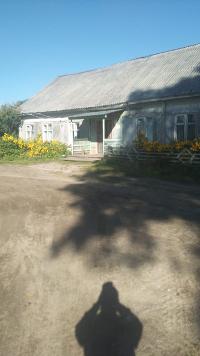 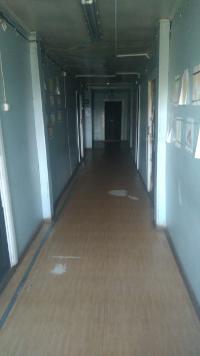 Лот 2Опубликованправо заключения договоров аренды нежилых помещений, находящихся в муниципальной собственности Котласского муниципального округа Архангельской областиОсновная информацияПредмет торгов (наименование лота)право заключения договоров аренды нежилых помещений, находящихся в муниципальной собственности Котласского муниципального округа Архангельской областиОписание лотанежилые помещения общей площадью 88,6 кв.м, находящиеся в нежилом здании, расположенном по адресу: Архангельская область, Котласский муниципальный округ, поселок Удимский, улица Советская, строение 49 (помещения 3, 8, 9 в соответствии с техническим паспортом на здание от 22.10.2008)Сведения о предыдущих извещениях (сообщениях)отсутствуютНачальная цена3 987,00 ₽ Шаг аукциона199,35 ₽ (5,00 %) Размер задаткаСубъект местонахождения имуществаАрхангельская областьМестонахождение имуществаобл Архангельская, м.о. Котласский, п Удимский, ул Советская Архангельская область, Котласский муниципальный округ, поселок Удимский, улица Советская, строение 49 (помещения 3, 8, 9 в соответствии с техническим паспортом на здание от 22.10.2008)Категория объектаНежилые помещенияФорма собственностиМуниципальная собственностьВид договораДоговор аренды Порядок оплатыЕжемесячный платеж Ежемесячный платеж за объект3 987,00 ₽ Срок действия договора - месяцев11 Порядок ознакомления с имуществом, иной информациейПо согласованию с Управлением имущественно-хозяйственного комплекса администрации Котласского муниципального округа Архангельской области, но не реже, чем через каждые 5 (пять) рабочих дней с даты размещения извещения о проведении аукциона на официальном сайте торгов torgi.gov.ru в информационно-телекоммуникационной сети «Интернет», но не позднее, чем за 2 (два) рабочих дня до даты вскрытия конвертов с заявками на участие в аукционе. Обременения, ограниченияотсутствуют Начальная цена за кв.м45,00 ₽ Целевое назначение государственного или муниципального имущества, права на которое передаются по договорудля размещения офисных и складских помещений ХарактеристикиГод ввода в эксплуатацию- Вид ограничений и обременений- Кадастровый номер объекта недвижимости (здания, сооружения), в пределах которого расположено помещение- Общая площадь88,6 м2 общ. плРасположение в пределах объекта недвижимости (этажа, части этажа, нескольких этажей)- Кадастровая стоимость- Кадастровый номер- Общие сведения об ограничениях и обременениях - Назначение нежилого помещения- Изображения лота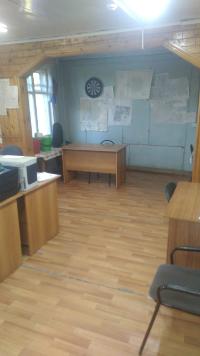 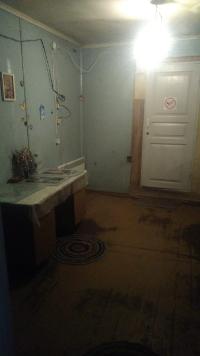 Требования к заявкамТребования, предъявляемые к участникуУказано в документации о проведении аукциона на право заключения договора аренды нежилых помещений, находящихся в муниципальной собственности Котласского муниципального округа Архангельской области (п.4) Перечень документовУказано в документации о проведении аукциона на право заключения договора аренды нежилых помещений, находящихся в муниципальной собственности Котласского муниципального округа Архангельской области (п.5) Требования к документамУказано в документации о проведении аукциона на право заключения договора аренды нежилых помещений, находящихся в муниципальной собственности Котласского муниципального округа Архангельской области (п.5) Условия проведения процедурыДата и время начала подачи заявок22.09.2023 08:00 (МСК)Дата и время окончания подачи заявок24.10.2023 10:00 (МСК)Порядок подачи заявокУказано в п.6 документации о проведении аукциона Дата рассмотрения заявок24.10.2023Дата и время начала проведения аукциона25.10.2023 10:00 (МСК)Место подачи заявокАрхангельская область, г. Котлас, пл. Советов, д. 9, второй этаж, кабинет № 30. Место проведения аукционаАрхангельская область, г. Котлас, пл. Советов, д. 9, второй этаж, кабинет № 30. Срок, место и порядок предоставления документации об аукционеУказано в документации о проведении аукциона на право заключения договора аренды нежилых помещений, находящихся в муниципальной собственности Котласского муниципального округа Архангельской области (п.2) Сайт размещения документации об аукционеДокументация об аукционе размещена на официальном сайте Российской Федерации для размещения информации о проведении торгов (torgi.gov.ru) и официальном сайте Котласского муниципального округа Архангельской области в информационно-телекоммуникационной сети «Интернет» (kotlasreg.ru) Срок отказа организатора от аукционаУказано в документации о проведении аукциона на право заключения договора аренды нежилых помещений, находящихся в муниципальной собственности Котласского муниципального округа Архангельской области (п.14) Документы извещенияДокументация об аукционе.doc136.50 Кб21.09.2023Документация аукционаТех. паспорт.pdf622.07 Кб21.09.2023ИноеПриложение 1-2 (формы документов).doc53.50 Кб21.09.2023Форма заявкиПриложение 3 (проект договора).doc116.50 Кб21.09.2023Проект договора